Pravidlá života s technológiami v rodine(zdroj: Zuzana Gránska: Spojení navždy alebo Ako nestratiť deti v digitálnej dobe, vydavateľstvo Eduworld,  s.r.o, Bratislava 2019)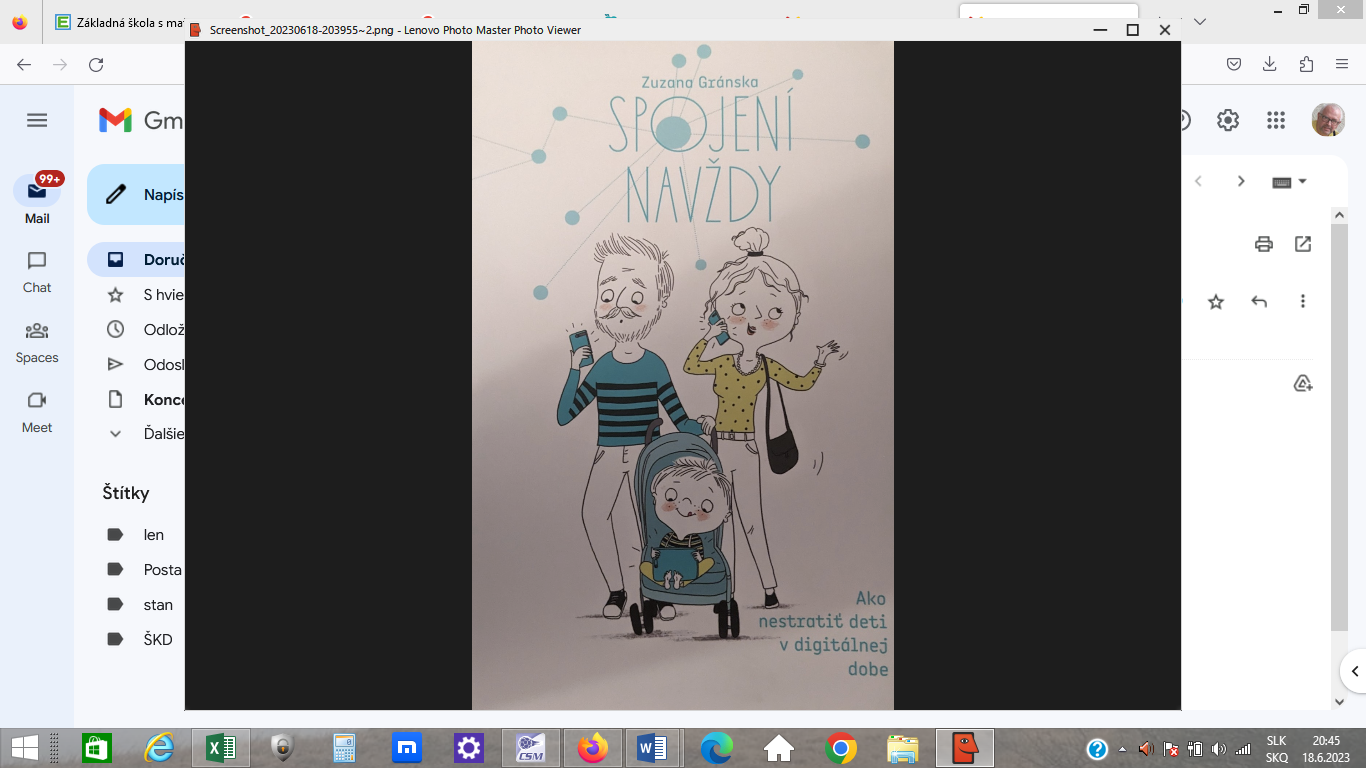 Máte vo vašej rodine určené tieto pravidlá?Podľa výskumu „Sociálne determinanty zdravia školákov“ sú výsledky nasledovné.Pravidlá nemá stanovené:Až 50% 11-ročných detíAž 70% 13-ročných detíAž 80% 15-ročných detíAko si nastaviť pravidlá?Vysvetlime si, prečo sú vôbec potrebnéPripravme si zoznam vecí, ktoré sú najčastejšie zdrojom konfliktovPravidlá musia byť jasne definované. Napríklad:Pravidlá „robíme“:Deti dodržujú denne dohodnutý časový limit (napríklad 2 hodiny) na mobile, počítači alebo pri televíziiRodičia poznajú heslá k technológiám a či sociálnym sieťam detíRaz do týždňa trávime spoločný rodinný čas aj s online aktivitamiPravidlá „nerobíme“:Pri stolovaní nepoužívame technológieNejeme v obývačke pred televíziouPri učení a robení domácich úloh nepoužívame mobily (ak to priamo nevyžaduje zadanie)V noci nemáme mobily pri posteli. Nechávame ich všetci vypnuté a položené na stole.Vytvorme spravodlivé pravidlá pre všetkýchStanovme, kedy možno zmeniť pravidláNedodržanie pravidiel musí mať následkyBuďte jednotníNevzdávajte sa svojich pravidiel ani pred cudzímiNuž, skúste si nastaviť svoje pravidlá podľa nasledovnej šablóny.Miesta, kde technológie nepoužívame__________________________________________Chvíle, kedy technológie nepoužívame__________________________________________Miesto, kde technológie odkladáme počas noci__________________________________________Ako SPOLOČNE trávime čas s digitálnymi technológiami, keď oddychujeme__________________________________________Ako dodržiavame bezpečnostné pravidlá na internete__________________________________________Aktivity, aby bol náš život s technológiami v rovnováhe__________________________________________Nezdvorilé správanie s mobilom v ruke, keď sme s ľuďmi osobne__________________________________________Nezdvorilé správanie voči ľuďom na internete__________________________________________Veľa zdaru pri tvorbe pravidiel, ale hlavne pri ich dodržiavaní!